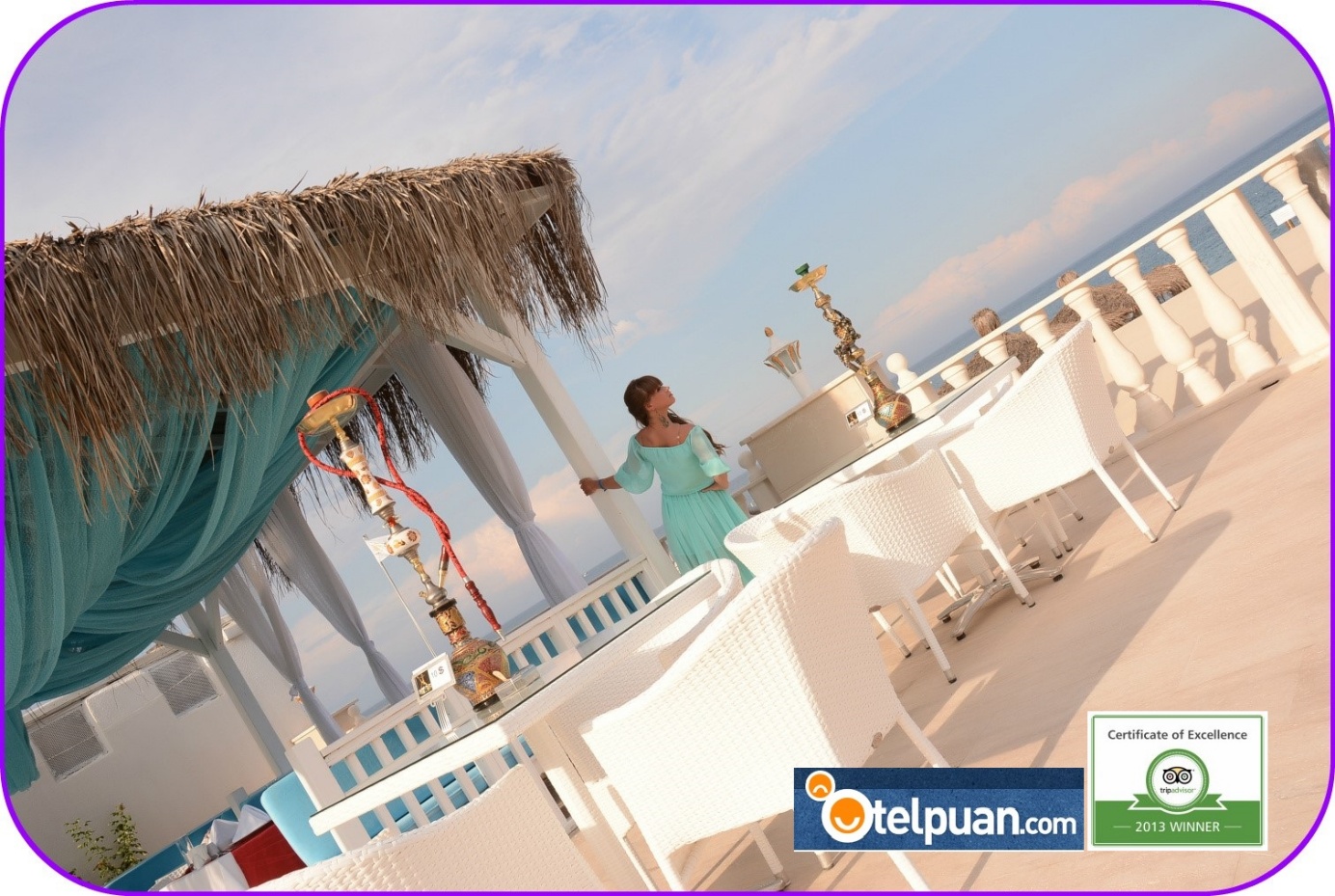 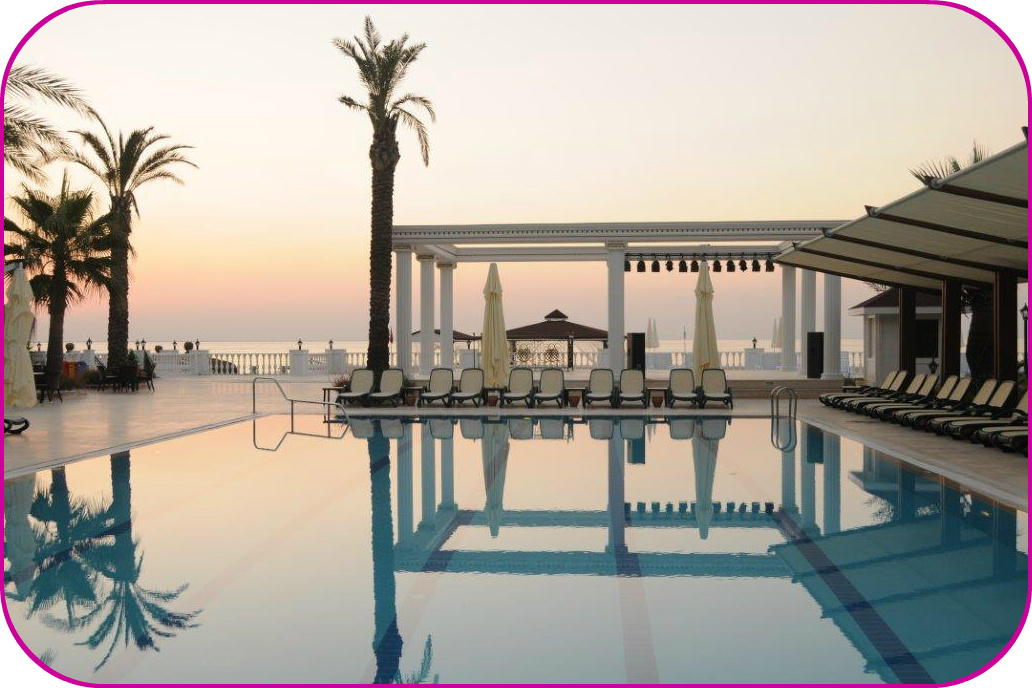 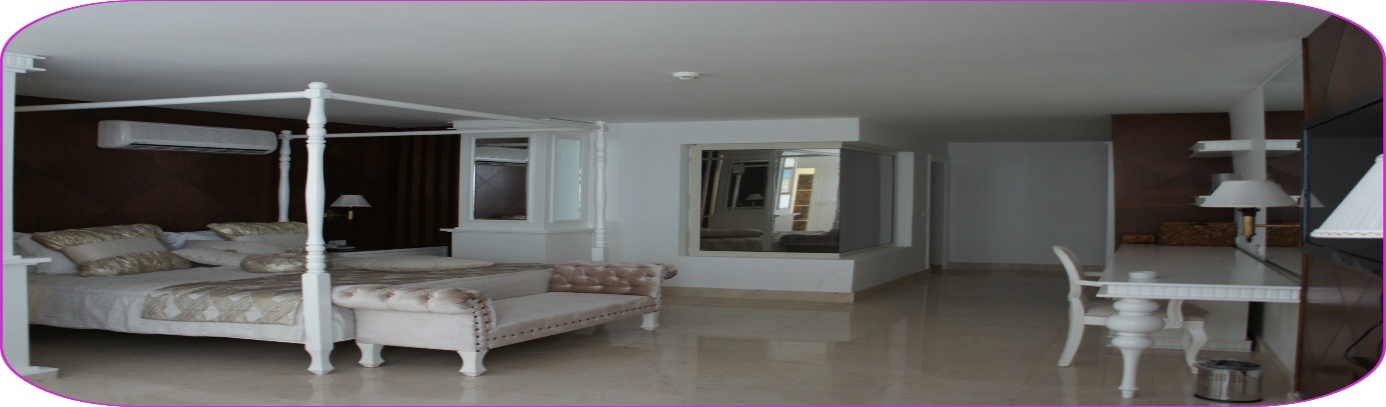 
Мини бар : Aлкогольные и безалкогольные напитки при заселении , водa и содa доставляются каждый день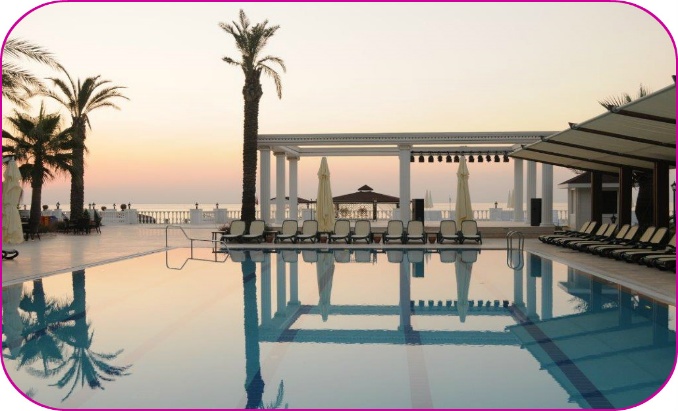 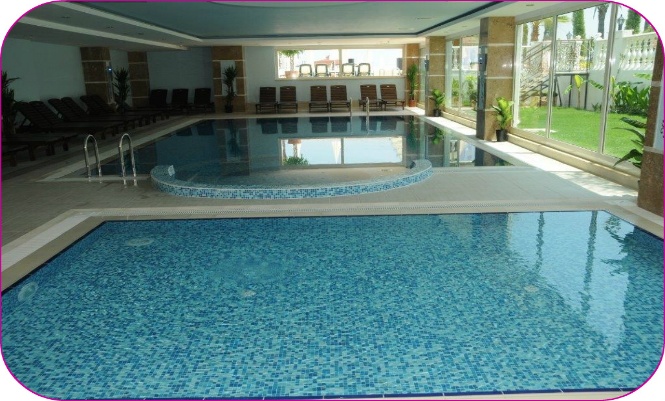 Пляж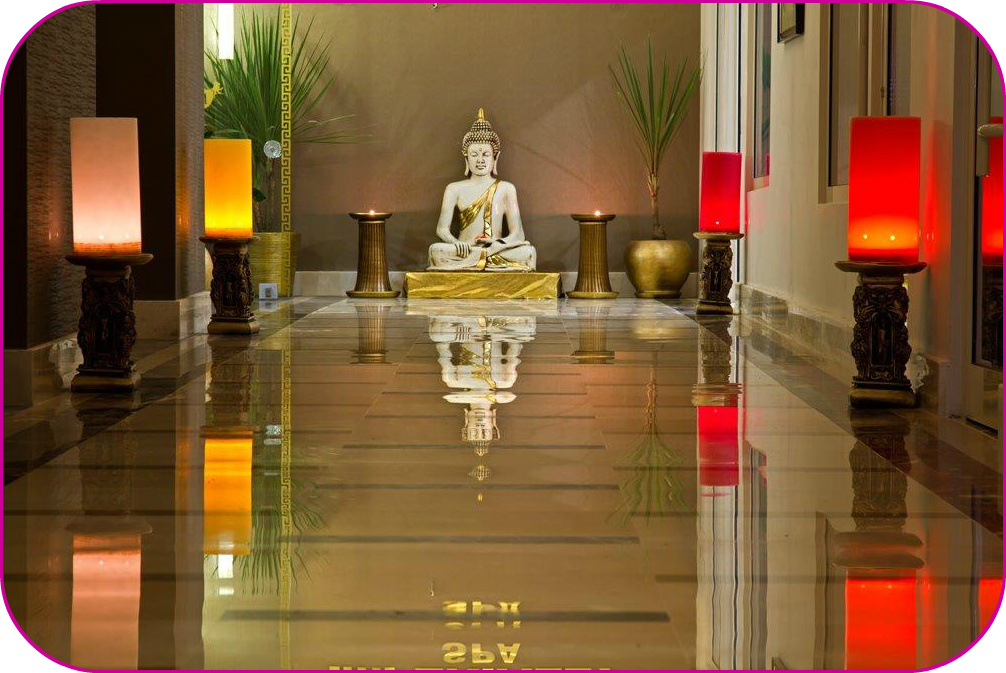 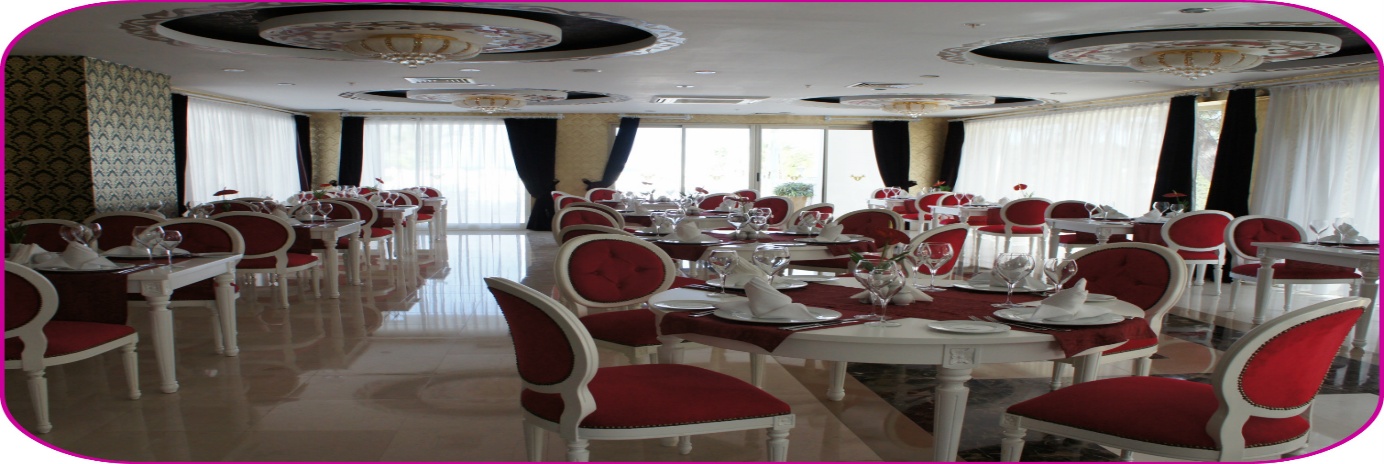 .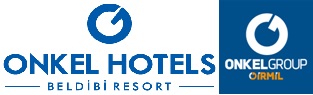 Название отеляOnkel Resort BeldibiГод открытия2010Реставрация2014Площадь8000 м2Адрес Göynük Mah. Başkomutan Atatürk cad.no: 171 Beldibi /Antalya Телефон+90 242 824 9292Факс+90 242 824 9229Веб сайтwww.onkelresort.comE mail İnfo@onkelresort.comГенеральный менеджерgm@onkelresort.comБронирование и продажи fom@onkelresort.com Анталья аэропорт 45 кмАнталья центр32 кмБелдиби центр300 мКемер центр 13 кмАвтобусная остановкаНапротив главного входа в отельPасположение к морюПервая линияКоличество этажей4                              Лифт3Количество комнат137                   Количество кроватей 288  Suit номера 6Комнаты для инвалидов 2Кабельное телевидение Кондиционер 220 VOLTДушФенТелефонМини бар  Балкон Обслуживаниеномеров      СейфКерамическое Покрытие Бесплатный  WI-FIБассейныM2    ПодогревГлубина (CM)Открытый бассейн 175165Крытый  бассейн 55x140Детский бассейн  ( открытый)1440Детский бассейн  ( крытый  )14x40Пляж65 м. территория пляжа, песок и галька пирс Частный причал и принятия солнечных ваннБунгало - шатерПлатный сервисПлатноБесплатно  шезлонги, зонтыXОбслуживание номеров  (24 часа)XФитнес центр (08:00-20:00)XХамам XСауна XМассаж XЦентр  красоты XПарикмахер XСпа -процедуры XWi-Fi ( в отеле и на пляже ) / ПолотенцаXОбмен валют XКровать и стул   для кормления  детей XСлужба багажаXПляжные полотенцаXМагазиныxФотограф XКонферанц -  зал ( 120 человек )XНастольный  теннис, аэробика, дартс XТелефон и факсXПарковкаXПрачечная и химчисткаXВрачХАнимация XВодный спортXДетская коляска XОткрытая детская площадкаXВ нашем ресторане вся еда и напитки первой категории,первого класса                 КухняВремяГлавный ресторан Шведский стол ЗавтракГлавный ресторан 07:00  09:30Поздний завтракГлавный ресторан 09:30  10:00ПолудникГлавный ресторан 12:30  14:00Гёзлеме10:30  12:30Закусочная ( буфет) А-ля карте сервис14:00  16:00Сендвич буфет и сладости Кондитерская 17:00  18:00Мороженое  Бар на пляже15:00  16:00Сендвич и сладости Lobby бар10:00  23:00Ужин Шведский стол19:00  21:00Ливанская кухняИтальянская кухняА-ля карте ресторан 19:00  21:00                19:00 21:00Поздний ужин Суп и бёрек23:00  00:00лобби-бар10:00  23:00  бесплатно Pool  bar                   10:00  23:00 бесплатно 